ИЗВЕЩЕНИЕ № ______8______о проведении закупки у единственногопоставщика (подрядчика, исполнителя)Способ закупки: Закупка у единственного поставщика (подрядчика, исполнителя) на основании пункта 10.2.20. Положения о закупках товаров, работ и услуг для нужд федерального автономного учреждения Министерства обороны Российской Федерации «Центральный спортивный клуб Армии» и его филиалов.Заказчик – ФАУ МО РФ ЦСКА;    Место нахождения – 125167, Москва г, Ленинградский проспект, дом 39, стр. 29;	Почтовый адрес – 125167, Москва г, Ленинградский проспект, дом 39, стр. 29;	Контактное лицо – Климкина Наталья Валерьевна;	Номер контактного телефона – 8-495-613-45-45;	Адрес электронной почты – cska.zakupki@cska.ru.Предмет Договора с указанием количества поставляемого товара, объема выполняемых работ, оказываемых услуг: Предмет Договора: Комплекс услуг в области физкультурно-оздоровительной деятельности;Количество поставляемого товара, объем выполняемых работ, оказываемых услуг – 1 у.е.Место поставки товара, выполнения работ, оказания услуг: 125167, Москва г, Ленинградский проспект, дом 39, стр. 9;Сведения о начальной (максимальной) цене договора (цене лота): 500 0000,00руб.
Срок, место и порядок предоставления документации о проведении закупки у единственного поставщика (подрядчика, исполнителя) (далее – Документация), размер, порядок и сроки внесения платы, взимаемой заказчиком за предоставление Документации, если такая плата установлена заказчиком, за исключением случаев предоставления Документации в форме электронного документа – не предусмотрено.Место и дата рассмотрения предложения участников закупки 
и подведения итогов закупки – 125167, Москва г, Ленинградский проспект, дом 39, стр. 29.  «31» января 2018 г.Заместитель начальника клуба (по эксплуатации и развитию спортивных объектов)        ___________          В.К.Стойлос«___» января 2018 года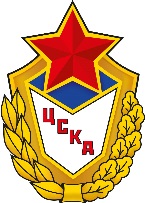 Федеральное автономное учреждениеМинистерства обороны Российской Федерации«Центральный спортивный клуб Армии»125167, Москва г, Ленинградский проспект, дом 39, стр. 29, Тел/факс: +7 (495) 613 45 45, e-mail: cska.zakupki@cska.ru